GRUPA „BIEDRONKI” 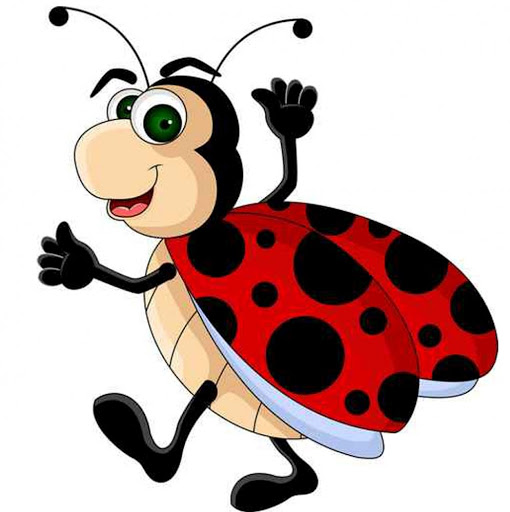 TEMAT TYGODNIA: Świeta wielkanocneKarta numer 6.Temat dnia: Wielkanocne baby.1. „ Ze świętami kojarzy mi się…”- zabawa słownikowa. Podaj jak najwięcej słów, które kojarzą Ci się ze Świętami Wielkanocnymi.2. „ Czytamy zdania”- ćwiczenia w czytaniu.To babka i to babka.Ta ma lukier, a ta cukier puder.My mamy 2 babki.Jedna babka dla babci, a druga dla mamy.To babki na Wielkanoc.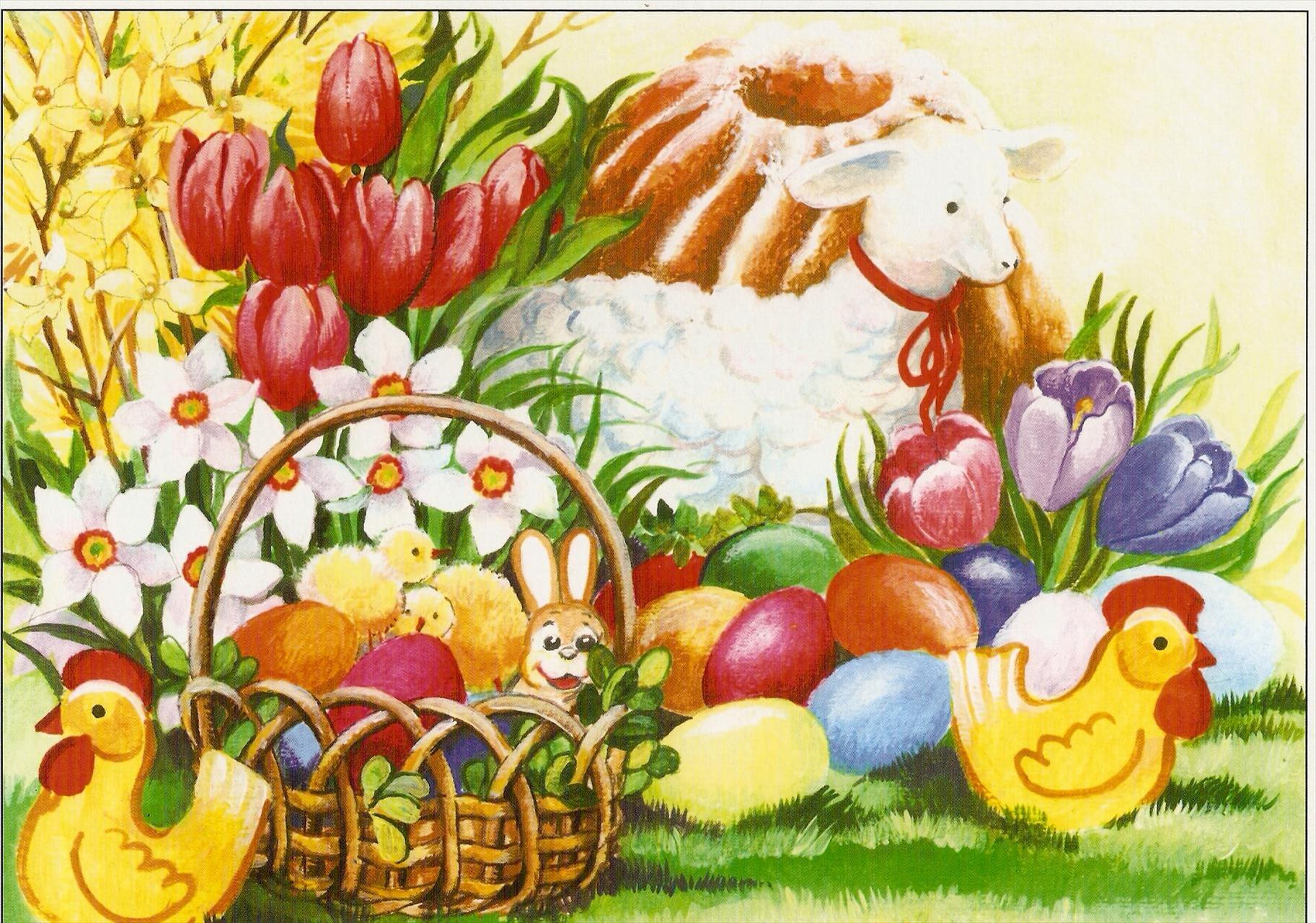 3. „ Małe – duże jajo”- zabawa ruchowa naśladowcza.Małe, duże- ręce blisko siebie, ręce rozłożone.Jajko kurze, - rysowanie obiema rękami jajak w powietrzu.Jajko kurze- rysowanie obiema rękami jajak w powietrzu.Jajko kurze- rysowanie obiema rękami jajak w powietrzu.Duże, małe- ręce rozłożone, ręce blisko siebie.Doskonałe- klepanie się ręką po brzuchu.Doskonałe- klepanie się ręką po brzuchu.Mniam- klaśnięcie w dłonie.4.  Przypomnij sobie wielkanocną piosenkę „ Bajkowe pisanki”.                           Spróbuj z pomocą osoby dorosłej upiec „ Babkę wielkanocną”5. Zachęcam wszystkie dzieci do obserwowania wiosennej przyrody , zachowania zwierząt.							Pozdrawiam							Martyna Mrozińska